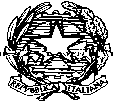 Ministero dell’Istruzione, dell’Università e della Ricerca                                                                                                                                                                UFFICIO SCOLASTICO REGIONALE PER IL LAZIO                                                                                                                                                                             ISTITUTO  COMPRENSIVO STATALE PIEDIMONTE SAN GERMANO                                                                                                                                                                                                       SCUOLA INFANZIA, PRIMARIA E SECONDARIA DI 1°GRADO                                                                                                                                                                               VIA MILAZZO, 21– 03030 PIEDIMONTE SAN GERMANO (FR) Tel. 0776404441 - Fax 0776404381 -  C.M. FRIC82500D- C.F. 81002850600     PEO:fric82500d@istruzione.it  - PEC: fric82500d@pec.istruzione.it  -  SITO WEB: www.icpiedimontesangermano.itPiano Educativo Individualizzato(art. 7, D. Lgs. 13 aprile 2017, n. 66 e s.m.i.)Anno Scolastico __________ALUNNO/A ____________________________       codice sostitutivo personale ____________ Classe _________________ 	 Plesso o sede__________________ Accertamento della condizione di disabilità in età evolutiva ai fini dell'inclusione scolastica rilasciato in data _________
Data scadenza o rivedibilità:  ______________  Non indicataProfilo di funzionamento redatto in data _______________Nella fase transitoria:  	Profilo di Funzionamento non disponibile
Diagnosi funzionale redatta in data _________________
Profilo Dinamico Funzionale in vigore approvato in data ____________Progetto Individuale      redatto in data _____________  non redattoComposizione del GLO - Gruppo di Lavoro Operativo per l’inclusioneArt. 15, commi 10 e 11 della L. 104/1992 (come modif. dal D.Lgs 96/2019) Eventuali modifiche o integrazioni alla composizione del GLO, successive alla prima convocazione1. Quadro informativo2. Elementi generali desunti dal Profilo di Funzionamentoo dalla Diagnosi Funzionale, se non disponibile3. Raccordo con il Progetto Individuale di cui all’art. 14 della Legge 328/2000a. Sintesi dei contenuti del Progetto Individuale e sue modalità di coordinamento e interazione con il presente PEI, tenendo conto delle considerazioni della famiglia. (Se il progetto individuale è stato già redatto) ___________________________________________________________________________________________________________________________________________________________________________________________________________________b. Se il progetto individuale è stato richiesto e deve ancora essere redatto: indicazioni da considerare nella redazione del progetto individuale di cui all’articolo 14 Legge n. 328/00_______________________________________________________________________________________________________________________________________________________________________________________________________________________________________________________________________________________________________________4. Osservazioni sull’alunno/a per progettare gli interventi di sostegno didattico            Punti di forza sui quali costruire gli interventi educativi e didatticiRevisione 			Data: ______________ 5. Interventi per l’alunno/a: obiettivi educativi e didattici, strumenti, strategie e modalitàA. Dimensione: RELAZIONE / INTERAZIONE / SOCIALIZZAZIONE → si faccia riferimento alla sfera affettivo relazionale, considerando l’area del sé, il rapporto con gli altri, la motivazione verso la relazione consapevole, anche con il gruppo dei pari, le interazioni con gli adulti di riferimento nel contesto scolastico, la motivazione all’apprendimentoB. Dimensione: COMUNICAZIONE / LINGUAGGIO → si faccia riferimento alla competenza linguistica, intesa come comprensione del linguaggio orale, produzione verbale e relativo uso comunicativo del linguaggio verbale o di linguaggi alternativi o integrativi; si consideri anche la dimensione comunicazionale, intesa come modalità di interazione, presenza e tipologia di contenuti prevalenti, utilizzo di mezzi privilegiatiC. Dimensione: AUTONOMIA/ORIENTAMENTO → si faccia riferimento all'autonomia della persona e all'autonomia sociale, alle dimensioni motorio-prassica (motricità globale, motricità fine, prassie semplici e complesse) e sensoriale (funzionalità visiva, uditiva, tattile)D . Dimensione COGNITIVA, NEUROPSICOLOGICA E DELL'APPRENDIMENTO → capacità mnesiche, intellettive e organizzazione spazio-temporale; livello di sviluppo raggiunto in ordine alle strategie utilizzate per la risoluzione di compiti propri per la fascia d’età, agli stili cognitivi, alla capacità di integrare competenze diverse per la risoluzione di compiti, alle competenze di lettura, scrittura, calcolo, decodifica di testi o messaggiRevisione 					Data: ______________ Verifica conclusiva degli esiti		 Data: ______________ 6. Osservazioni sul contesto: barriere e facilitatori Osservazioni nel contesto scolastico con indicazione delle barriere e dei facilitatori a seguito dell’osservazione sistematica dell’alunno o dell’alunna e della classeRevisione 			Data: ______________ 7. Interventi sul contesto per realizzare un ambiente di apprendimento inclusivoObiettivi educativi e didattici, strumenti, strategie e modalità per realizzare un ambiente di apprendimento nelle dimensioni della relazione, della socializzazione, della comunicazione, dell'interazione, dell'orientamento e delle autonomie, anche sulla base degli interventi di corresponsabilità educativa intrapresi dall’intera comunità scolastica per il soddisfacimento dei bisogni educativi individuati.Revisione 					Data: ______________ Verifica conclusiva degli esiti		 Data: ______________ 8. Interventi sul percorso curricolare  8.3 Progettazione disciplinare         […]8.5 Criteri di valutazione del comportamento ed eventuali obiettivi specificiRevisione 					Data: ______________ Verifica conclusiva degli esiti		 Data: ______________ 9. Organizzazione generale del progetto di inclusione e utilizzo delle risorseTabella orario settimanale
(da adattare - a cura della scuola - in base all'effettivo orario della classe)Per ogni ora specificare: 
- se l’ alunno/a è presente a scuola salvo assenze occasionali   	Pres. ◻  (se è sempre presente non serve specificare)
- se è presente l'insegnante di sostegno		Sost. ◻  - se è presente l'assistente all'autonomia o alla comunicazione		Ass.  ◻Interventi e attività extrascolastiche attiveRevisione 			Data: ______________ 10.CERTIFICAZIONE DELLE COMPETENZE con eventuali note esplicative (D.M. 742/2017) [solo per alunni/e in uscita dalle classi terze]11. Verifica finale/Proposte per le risorse professionali e i servizi di supporto necessari Aggiornamento delle condizioni di contesto e progettazione per l’a.s. successivo [Sez. 5-6-7]Interventi necessari per garantire il diritto allo studio e la frequenzaAssistenza Per le esigenze di tipo sanitario si rimanda alla relativa documentazione presente nel Fascicolo dell’alunno/a.La verifica finale, con la  proposta del numero di ore di sostegno e delle risorse da destinare agli interventi di assistenza igienica e di base, nonché delle tipologie di assistenza/figure professionali da destinare all'assistenza, all'autonomia e/o alla comunicazione, per l'anno scolastico successivo, è stata approvata dal GLO in data ______________ Come risulta da verbale n. ___ allegato12. PEI Provvisorio per l'a. s. successivo [da compilare a seguito del primo accertamento della condizione di disabilità in età evolutiva ai fini dell’inclusione scolastica]Interventi necessari per garantire il diritto allo studio e la frequenzaAssistenza Per le esigenze di tipo sanitario si rimanda alla relativa documentazione presente nel Fascicolo dell’alunno/a.(1) L’indicazione delle ore  è finalizzata unicamente  a permettere al Dirigente Scolastico di formulare la richiesta complessiva d’Istituto delle misure di sostegno ulteriori rispetto a quelle didattiche, da proporre e condividere con l’Ente TerritorialeIl PEI provvisorio con la proposta del numero di ore di sostegno e delle risorse da destinare agli interventi di assistenza igienica e di base, nonché delle tipologie di assistenza/figure professionali e relativo fabbisogno da destinare all'assistenza, all'autonomia e/o alla comunicazione, per l'anno scolastico successivo, è stato approvato dal GLO in data ______________ Come risulta da verbale n. ___ allegatoPEI Provvisorio Data _______________Verbale allegato n. _____Firma del dirigente Scolastico1………………………         .  Approvazione del PEI
e prima sottoscrizioneData _______________Verbale allegato n. 1Firma del dirigente Scolastico1………………………         .  Verifica intermediaData _______________Verbale allegato n. _____Firma del dirigente Scolastico1 ………………………         .  Verifica finale e proposte per l’A.S. successivoData _______________Verbale allegato n. _____Firma del dirigente Scolastico1………………………         .  Nome e Cognome*specificare a quale titolo ciascun componente interviene al GLO…DataNome e Cognome*specificare a quale titolo ciascun componente interviene al GLOVariazione (nuovo membro, sostituzione, decadenza…)Situazione familiare / descrizione dell’alunno/aA cura dei genitori o esercenti la responsabilità genitoriale ovvero di altri componenti del GLO………………………………….………………………………………………………………………………………………………………………………………………………………………………………………………………………………………………………………………………………………………………………………………………………………………………………………………………………………………………………………………………………………………………………Sintetica descrizione, considerando in particolare le dimensioni sulle quali va previsto l'intervento e che andranno quindi analizzate nel presente PEI____________________________________________________________________________________________________________________________________________________________________________________________________________________________________________________________________________________________________________In base alle indicazioni del Profilo di Funzionamento (o della Diagnosi Funzionale e del Profilo Dinamico Funzionale se non è stato ancora redatto) sono individuate le dimensioni rispetto alle quali è necessario definire nel PEI specifici interventi. Le sezioni del PEI non coinvolte vengono omesse.Dimensione Socializzazione/Interazione/Relazione             	Sezione 4A/5A  	  Va definita     Va omessaDimensione Comunicazione/Linguaggio                           	Sezione 4B/5A  	  Va definita 	 Va omessaDimensione Autonomia/ Orientamento                             	Sezione 4C/5A 	  Va definita 	 Va omessaDimensione Cognitiva, Neuropsicologica e dell'Apprendimento     Sezione  4D/5A 	  Va definita 	 Va omessaa. Dimensione della relazione, dell’interazione e della socializzazione: b. Dimensione della comunicazione e del linguaggio: c. Dimensione dell’autonomia e dell’orientamento:d. Dimensione cognitiva, neuropsicologica e dell’apprendimento:Specificare i punti oggetto di eventuale revisioneOBIETTIVI, specificando anche gli esiti attesiINTERVENTI DIDATTICI E METODOLOGICI, STRATEGIE E STRUMENTI finalizzati al raggiungimento degli obiettiviVERIFICA (metodi, criteri e strumenti utilizzati per verificare se gli obiettivi sono stati raggiunti)OBIETTIVI, specificando anche gli esiti attesiINTERVENTI DIDATTICI E METODOLOGICI, STRATEGIE E STRUMENTI finalizzati al raggiungimento degli obiettiviVERIFICA (metodi, criteri e strumenti utilizzati per verificare se gli obiettivi sono stati raggiunti)OBIETTIVI, specificando anche gli esiti attesiINTERVENTI DIDATTICI E METODOLOGICI, STRATEGIE E STRUMENTI finalizzati al raggiungimento degli obiettiviVERIFICA (metodi, criteri e strumenti utilizzati per verificare se gli obiettivi sono stati raggiunti)OBIETTIVI, specificando anche gli esiti attesiINTERVENTI DIDATTICI E METODOLOGICI, STRATEGIE E STRUMENTI finalizzati al raggiungimento degli obiettiviVERIFICA (metodi, criteri e strumenti utilizzati per verificare se gli obiettivi sono stati raggiunti)Specificare i punti eventualmente oggetto di revisione relativi alle Dimensioni interessateCon verifica dei risultati conseguiti e valutazione sull'efficacia di interventi, strategie e strumenti Specificare i punti oggetto di eventuale  revisioneSpecificare i punti oggetto di eventuale  revisionecon verifica dei risultati conseguiti e valutazione sull'efficacia di interventi, strategie e strumenti 8. 1 Modalità di sostegno didattico e ulteriori interventi di inclusione8. 2 Modalità di verificaDisciplina:_________________	 A - Segue la progettazione didattica della classe e si applicano gli stessi criteri di valutazione  B - Rispetto alla progettazione didattica della classe sono applicate le seguenti personalizzazioni in relazione agli obiettivi di apprendimento (conoscenze, abilità, traguardi di competenze) e ai criteri di valutazione ______________________________________________________________Disciplina:_________________	 A - Segue la progettazione didattica della classe e si applicano gli stessi criteri di valutazione  B - Rispetto alla progettazione didattica della classe sono applicate le seguenti personalizzazioni in relazione agli obiettivi di apprendimento (conoscenze, abilità, traguardi di competenze) e ai criteri di valutazione______________________________________________________________Disciplina:_________________	 A - Segue la progettazione didattica della classe e si applicano gli stessi criteri di valutazione  B - Rispetto alla progettazione didattica della classe sono applicate le seguenti personalizzazioni in relazione agli obiettivi di apprendimento (conoscenze, abilità, traguardi di competenze) e ai criteri di valutazione ______________________________________________________________Comportamento: 	 A - Il comportamento è valutato in base agli stessi criteri adottati per la classe  B - Il comportamento è valutato in base ai seguenti criteri personalizzati e al raggiungimento dei seguenti obiettivi: …Specificare i punti oggetto di eventuale revisionecon verifica dei risultati didattici conseguiti e valutazione sull'efficacia di interventi, strategie e strumenti riferiti anche all'ambiente di apprendimento.
NB: la valutazione finale degli apprendimenti è di competenza di tutto il Consiglio di classeLunedìMartedìMercoledìGiovedìVenerdìSabato8.00  - 9.00Pres. ◻ 
Sost. ◻ Ass. ◻9.00   - 10.00Pres. ◻ 
Sost. ◻ Ass. ◻10.00 – 11.00Pres. ◻ 
Sost. ◻ Ass. ◻11.00 - 12.00Pres. ◻ 
Sost. ◻ Ass. ◻12.00  - 13.00Pres. ◻ 
Sost. ◻ Ass. ◻……L’alunno/a frequenta con orario ridotto? Sì: è presente a scuola per ___ ore settimanali rispetto alle ___ ore della classe, 	su richiesta   della famiglia degli specialisti sanitari, in accordo con la scuola, 	per le seguenti  motivazioni:…… ………………………………………………………………..No, frequenta regolarmente tutte le ore previste per la classeL’alunno/a è sempre nel gruppo classe con i compagni? Sì No, in base all'orario è presente n. __ ore in laboratorio o in altri spazi per le seguenti attività __________Insegnante per le attività di sostegnoNumero di ore settimanali _________ Risorse destinate agli interventi di assistenza igienica e di baseDescrizione del servizio svolto dai collaboratori scolastici………………………Risorse professionali destinate all'assistenza, all'autonomia e/o alla comunicazioneTipologia di assistenza / figura professionale ____________________________________Numero di ore settimanali condivise con l’Ente competente _________ Altre risorse professionali presenti nella scuola/classe[ ] docenti del Consiglio di classe o della scuola in possesso del titolo di specializzazione per le attività di sostegno[ ] docenti dell’organico dell’autonomia coinvolti/e in progetti di inclusione o in specifiche attività rivolte all’alunno/a e/o alla classe[ ] altro _____________Uscite didattiche, visite guidate e viaggi di istruzioneInterventi previsti per consentire all’alunno/a di partecipare alle uscite didattiche, alle visite guidate e ai viaggi di istruzione organizzati per la classe……………………………………………………………………Strategie per la prevenzione e l’eventuale gestione di comportamenti problematici_______________________________________________________________________Attività o progetti sull’inclusione rivolti alla classe_______________________________________________________________________Trasporto ScolasticoIndicare le modalità di svolgimento del servizio__________________________Tipologia (es. riabilitazione, attività extrascolastiche, attività ludico/ricreative, trasporto scolastico etc.)n° orestrutturaObiettivi perseguiti ed eventuali raccordi con il PEI NOTE (altre informazioni utili)Attività extrascolastiche di tipo informale supportoObiettivi perseguiti ed eventuali raccordi con il PEI NOTE (altre informazioni utili) Specificare i punti oggetto di eventuale revisioneCompetenze chiave europeeCompetenze dal Profilo dello studenteal termine del primo ciclo di istruzioneNOTE ESPLICATIVE ……………………………………………………………………………………………………………………………..……………………………………………………………………………………………………………………………..……………………………………………………………………………………………………………………………..NOTE ESPLICATIVE ……………………………………………………………………………………………………………………………..……………………………………………………………………………………………………………………………..……………………………………………………………………………………………………………………………..Verifica finale del PEI.Valutazione globale dei risultati raggiunti (con riferimento agli elementi di verifica delle varie Sezioni del PEI), Assistenza di base (per azioni di mera assistenza materiale, non riconducibili ad interventi educativi)  igienica             ◻spostamenti       ◻mensa               ◻altro                  ◻ (specificare………………………….)Dati relativi all’assistenza di base (nominativi collaboratori scolastici,  organizzazione oraria ritenuta necessaria)Assistenza specialistica all’autonomia e/o alla comunicazione (per azioni riconducibili ad interventi educativi):Comunicazione:assistenza ad alunni/e privi/e  della vista       ◻ assistenza ad alunni/e  privi/e  dell’udito       ◻ assistenza ad alunni/e  con disabilità intellettive e disturbi del neurosviluppo                                            ◻
Educazione e sviluppo dell'autonomia, nella:cura di sé     ◻mensa         ◻altro            ◻    (specificare ……………………………………………….)Dati relativi agli interventi educativi all’autonomia e alla comunicazione (nominativi educatori, organizzazione oraria ritenuta necessaria)Arredi speciali, Ausili didattici, informatici, ecc.)Specificare la tipologia e le modalità di utilizzo Proposta del numero di ore di sostegno per l'anno successivo*
Partendo dall'organizzazione delle attività di sostegno didattico e dalle osservazioni sistematiche svolte, tenuto conto □ del Profilo di Funzionamento  e □ del suo eventuale aggiornamento, oltre che dei risultati raggiunti, nonché di eventuali difficoltà emerse durante l'anno,    si propone - nell’ambito di quanto previsto dal Decreto Interministeriale 29.12.2020, n. 182 - il seguente fabbisogno di ore di sostegno.Ore di sostegno richieste per l'a. s. successivo ___________con la seguente motivazione:……………………………………………………………………….Proposta delle risorse da destinare agli interventi di assistenza igienica e di basee delle risorse professionali da destinareall'assistenza, all'autonomia e/o alla comunicazione, per l'anno successivo** (Art. 7, lettera d) D.Lgs 	66/2017)Partendo dalle osservazioni descritte nelle Sezioni 4 e 6 e dagli interventi descritti nelle Sezioni n. 5 e 7, tenuto conto del Profilo di Funzionamento e dei risultati raggiunti, nonché di eventuali difficoltà emerse durante l'anno:- si indica il fabbisogno di risorse da destinare agli interventi di assistenza igienica e di base, nel modo seguente…………………………………………………………………………………………….- si indica, come segue, il fabbisogno di risorse professionali da destinare all'assistenza, all'autonomia e/o alla comunicazione - nell’ambito di quanto previsto dal Decreto Interministeriale  182/2020 e dall’Accordo di cui all’art. 3, comma 5bis del D.Lgs 66/2017 e s.m.i. - per l'a. s. successivo: tipologia di assistenza / figura professionale ________________________________________ per N. ore_________________(1). Eventuali esigenze correlate al trasporto dell’alunno/a             da e verso la scuolaIndicazioni per il PEI dell'anno successivoSuggerimenti, proposte, strategie che hanno particolarmente funzionato e che potrebbero essere riproposte; criticità emerse da correggere, ecc…..……………………………………………………………..………………………………………………………………………..…………………………………………………………..Nome e Cognome*specificare a quale titolo ciascun componente interviene al GLOFIRMAProposta del numero di ore di sostegno alla classe per l'anno successivo** (Art. 7, lettera d) D.Lgs 	66/2017)Partendo dal Profilo di Funzionamento, si individuano le principali dimensioni interessate [Sezione 4] e le condizioni di contesto [Sezione 6], con la previsione degli interventi educativo-didattici da attuare ed il relativo fabbisogno di risorse professionali per il sostegno e l’assistenza ………………………………………………………………………………………………………………………………………………………………………………………………………Partendo dal Profilo di Funzionamento, si individuano le principali dimensioni interessate [Sezione 4] e le condizioni di contesto [Sezione 6], con la previsione degli interventi educativo-didattici da attuare ed il relativo fabbisogno di risorse professionali per il sostegno e l’assistenza ………………………………………………………………………………………………………………………………………………………………………………………………………Partendo dal Profilo di Funzionamento, si individuano le principali dimensioni interessate [Sezione 4] e le condizioni di contesto [Sezione 6], con la previsione degli interventi educativo-didattici da attuare ed il relativo fabbisogno di risorse professionali per il sostegno e l’assistenza ………………………………………………………………………………………………………………………………………………………………………………………………………Partendo dal Profilo di Funzionamento, si individuano le principali dimensioni interessate [Sezione 4] e le condizioni di contesto [Sezione 6], con la previsione degli interventi educativo-didattici da attuare ed il relativo fabbisogno di risorse professionali per il sostegno e l’assistenza ………………………………………………………………………………………………………………………………………………………………………………………………………Partendo dal Profilo di Funzionamento, si individuano le principali dimensioni interessate [Sezione 4] e le condizioni di contesto [Sezione 6], con la previsione degli interventi educativo-didattici da attuare ed il relativo fabbisogno di risorse professionali per il sostegno e l’assistenza ………………………………………………………………………………………………………………………………………………………………………………………………………Partendo dal Profilo di Funzionamento, si individuano le principali dimensioni interessate [Sezione 4] e le condizioni di contesto [Sezione 6], con la previsione degli interventi educativo-didattici da attuare ed il relativo fabbisogno di risorse professionali per il sostegno e l’assistenza ………………………………………………………………………………………………………………………………………………………………………………………………………Proposta del numero di ore di sostegno alla classe per l'anno successivo** (Art. 7, lettera d) D.Lgs 	66/2017)Entità delle difficoltà nello svolgimento delle attività comprese in ciascun dominio/dimensione tenendo conto dei fattori ambientali implicatiAssenteLieveMediaElevataMolto elevataProposta del numero di ore di sostegno alla classe per l'anno successivo** (Art. 7, lettera d) D.Lgs 	66/2017)Ore di sostegno richieste per l'a. s. successivo ___________con la seguente motivazione:……………………………………………………………………….…………………………………………………………………………………………………………………Ore di sostegno richieste per l'a. s. successivo ___________con la seguente motivazione:……………………………………………………………………….…………………………………………………………………………………………………………………Ore di sostegno richieste per l'a. s. successivo ___________con la seguente motivazione:……………………………………………………………………….…………………………………………………………………………………………………………………Ore di sostegno richieste per l'a. s. successivo ___________con la seguente motivazione:……………………………………………………………………….…………………………………………………………………………………………………………………Ore di sostegno richieste per l'a. s. successivo ___________con la seguente motivazione:……………………………………………………………………….…………………………………………………………………………………………………………………Ore di sostegno richieste per l'a. s. successivo ___________con la seguente motivazione:……………………………………………………………………….…………………………………………………………………………………………………………………Assistenza di base (per azioni di mera assistenza materiale, non riconducibili ad interventi educativi)  igienica             ◻spostamenti       ◻mensa               ◻altro                  ◻ (specificare………………………………….)Dati relativi all’assistenza di base (collaboratori scolastici,  organizzazione oraria ritenuta necessaria)Assistenza specialistica all’autonomia e/o alla comunicazione (per azioni riconducibili ad interventi educativi):Comunicazione:assistenza ad alunni/e privi/e  della vista             ◻ assistenza ad alunni/e  privi/e  dell’udito              ◻ assistenza ad alunni/e  con disabilità intellettive e disturbi del neurosviluppo                                                   ◻
Educazione e sviluppo dell'autonomia, nella:cura di sé   ◻mensa       ◻altro          ◻    (specificare ……………………………………………….)Dati relativi agli interventi educativi all’autonomia e alla comunicazione (educatori, organizzazione oraria ritenuta necessaria)……………………………………………………………….Arredi speciali, Ausili didattici, informatici, ecc.Specificare la tipologia e le modalità di utilizzo …………………………………………………………………Proposta delle risorse da destinare agli interventi di assistenza igienica e di basee delle risorse professionali da destinareall'assistenza, all'autonomia e alla comunicazione, per l'anno successivo** (Art. 7, lettera d) D.Lgs 	66/2017)Tenuto conto del Profilo di Funzionamento si individuano le principali dimensioni interessate [Sezione  4] e le condizioni di contesto [Sezione 6], con la previsione del fabbisogno di risorse da destinare agli interventi di assistenza igienica e di base e delle risorse professionali da destinare all'assistenza, all'autonomia e alla comunicazione, per l'anno successivo:a) Fabbisogno di risorse da destinare agli interventi di assistenza igienica e di base, nel modo seguente_____________________________________________________________________________________________________________________________________________b) Fabbisogno di risorse professionali da destinare all'assistenza, all'autonomia e alla comunicazione - nell’ambito di quanto previsto dal Decreto Interministeriale  182/2020 e dall’Accordo di cui all’art. 3, comma 5bis del D.Lgs 66/2017 e s.m.i. - per l'a. s. successivo: tipologia di assistenza / figura professionale _________________________per N. ore_________________(1). Eventuali esigenze correlate al trasporto dell’alunno/a             da e verso la scuolaNome e Cognome*specificare a quale titolo ciascun componente interviene al GLOFIRMA